Masarykova univerzita, Fakulta sociálních studií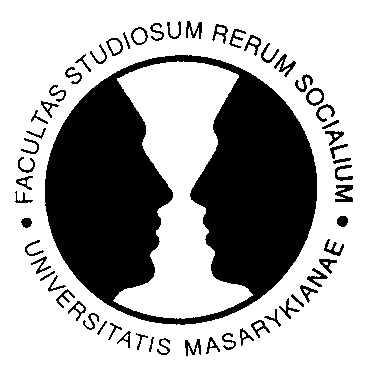 Název práceJméno a příjmení autoraBrno 20??Čestné prohlášeníObsah1 Kapitola	41.1 Oddíl	41.1.1 Pododdíl	4Přílohy	5Rejstřík	6KapitolaPrvní řádek odstavce, který následuje za názvem kapitoly či oddílu či pododdílu či po tabulce nebo po obrázku nebo po výčtu, se neodsazuje. Text text text text text text text text text text text text text text text text text text text text text text text text text text text text text text text.	První řádek odstavce, který nenásleduje za názvem kapitoly či oddílu či pododdílu či po tabulce nebo po obrázku nebo po výčtu, se odsazuje na jednu zarážku tabulátoru. Položku rejstříku označíme příkazy „Vložit“, „Rejstřík a seznamy“ a „Označit“. MS Word pak z jednotlivých položek vygeneruje rejstřík v za nadpisem „Rejstřík“ níže; aby to fungovalo, tak nadpis „Rejstřík“ a to, co je pod ním, nemažte.OddílPrvní řádek odstavce, který následuje za názvem kapitoly či oddílu či pododdílu či po tabulce nebo po obrázku nebo po výčtu, se neodsazuje. Text text text text text text text text text text text text text text text text text text text text text text text text text text text text text text text.	První řádek odstavce, který nenásleduje za názvem kapitoly či oddílu či pododdílu či po tabulce nebo po obrázku nebo po výčtu, se odsazuje na jednu zarážku tabulátoru.PododdílPrvní řádek odstavce, který následuje za názvem kapitoly či oddílu či pododdílu či po tabulce nebo po obrázku nebo po výčtu, se neodsazuje. Text text text text text text text text text text text text text text text text text text text text text text text text text text text text text text text.	První řádek odstavce, který nenásleduje za názvem kapitoly či oddílu či pododdílu či po tabulce nebo po obrázku nebo po výčtu, se odsazuje na jednu zarážku tabulátoru.PřílohySem vložit přílohy.RejstříkMS Word, 4položka rejstříku, 4